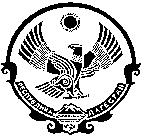 РЕСПУБЛИКА ДАГЕСТАНМУНИЦИПАЛЬНОЕ ОБРАЗОВАНИЕ«СЕЛО ЧУНИ» ЛЕВАШИНСКОГО РАЙОНАСОБРАНИЕ ДЕПУТАТОВ СЕЛЬСКОГО ПОСЕЛЕНИЯИндекс: 368313 Республика Дагестан Левашинский район  с. Чуни, 8928 678 55 57, mo-chooni@mail.ru РЕШЕНИЕ  № 924.09.2019г.                                                                                     с. ЧуниОбсуждение промежуточных результатов кадастровой оценки земли «Дагтехкадастром»С целью подачи замечания в Дагтехкадастр, в соответствии с завышением кадастровой стоимости земельных участков, Собрание депутатов сельского поселения «село Чуни» решило:Сравнить предыдущую цену и  ныне выставленную «Дагтехкадастром» промежуточную кадастровую оценку 1 кв.м. земли.Считать выставленную «Дагтехкадастром» промежуточную кадастровую оценку 1 кв.м. земли необоснованно завышенным.Направить в «Дагтехкадастр» заявление о пересмотре промежуточных цен на 1 кв.м. земли.Глава сельского поселения                                                 Т.М.ХайбулаевРЕСПУБЛИКА ДАГЕСТАНМУНИЦИПАЛЬНОЕ ОБРАЗОВАНИЕ«СЕЛО ЧУНИ» ЛЕВАШИНСКОГО РАЙОНАСОБРАНИЕ ДЕПУТАТОВ СЕЛЬСКОГО ПОСЕЛЕНИЯИндекс: 368315 Республика Дагестан Левашинский район  с. Чуни, 8928 678 55 57  Протоколзаседания Собрания депутатов сельского поселения «село Чуни»24.09.2019г.                                                                                   с. ЧуниПредседательствующий – Т.М.Хайбулаев,  Председатель Собрания депутатов сельского поселения «село Чуни»Секретарь – Курбанов А.М.Всего депутатов - 9Присутствовало - 8 Кворум обеспечен.ПОВЕСТКА ДНЯ:Обсуждение промежуточных результатов кадастровой оценки земли «Дагтехкадастром»СЛУШАЛИ: Председателя Собрания депутатов сельского поселения «село Чуни» - Хайбулаева Т.М.В своем выступлении он предложил как можно серьезно отнестись к данному вопросу, потому что  эта тема напрямую затрагивает всех жителей села, так как все являются земледельцами. Это означает повышение налогов на землю. Мы должны рассмотреть как это повлияет на бюджет села и на благосостояние жителей, которые должны будут платить почти в два раза больше налоги. Будут ли жители села и дальше заниматься земледелием несмотря на эти изменения.Далее выступили депутаты Сельского Собрания депутатов:- Максудов М.Ш. – эти цены, выставленные «Дагтехкадастром» не соответствуют реальности, земля в нашем селе слишком завышена в цене.Предыдущая цена  была более реальной для нашей местности, нужна веская причина для такого увеличения цены на землю. У нас практически ничего не изменилось, асфальтированных дорог нет, детских садов нет, рабочие места не увеличились, трудно с каждым годом выращивать продукцию. Это необоснованно.- Гасанова П. – у нас и так наблюдается в селе отток населения, а увеличение кадастровой стоимости земли означает и увеличение налоговой ставки, люди, которые с трудом справляются с нынешним налогом, сильно возмущаются. Ведь без всякой помощи от государства обрабатывать землю и платить налоги очень трудно.- Курбанов Ахмед – Чтобы в два раза увеличить кадастровую оценку земли нужны веские основания, как сказал Максудов, качество жизни в селе не стало лучше. Расстояние до трассы не уменьшилось, приток населения в село не наблюдается, государство не предоставляет земледельцам никаких льгот на выращивание продукции. Не понятно, почему увеличилась кадастровая стоимость земли.- Рамазанов Магомедкерим Р. – мы проводили по этому вопросу и сход жителей села, чтобы узнать как люди относятся к увеличению кадастровой стоимости земли. Было очень много возмущений, человек, даже если захочет не сможет продать по такой цене земельный участок, потому что никому не выгодно покупать землю в сельском поселении. Конечно увеличение кадастровой стоимости земли приведет к пополнению бюджета сельского поселения в плане сбора налогов, но какой толк от этого, если люди не осилят такой налог… прежде всего мы должны думать о простых жителях села, когда рыночная стоимость земли (земли населенных пунктов) в с. Чуни максимум 70 рублей за кв.м., есть ли смысл увеличить ее до 113 рублей и более…ГОЛОСОВАЛИ: за – 8; против – 0; воздержались – 0.На основании вышеизложенного Собрание депутатов сельского поселения «село Чуни» РЕШИЛО:1. Сравнить предыдущую цену и  ныне выставленную «Дагтехкадастром» промежуточную кадастровую оценку 1 кв.м. земли.2. Считать выставленную «Дагтехкадастром» промежуточную кадастровую оценку 1 кв.м. земли необоснованно завышенным.Направить в «Дагтехкадастр» заявление о пересмотре промежуточных цен на 1 кв.м. земли.Главе сельского поселения, обнародовать Решение «Об Обсуждении промежуточных результатов кадастровой оценки земли «Дагтехкадастром»» в семидневный срок после его государственной регистрации.Председатель Собраниядепутатов сельского поселения                                Т.М.ХайбулаевСекретарь                                                                    А.М.Курбанов 